I. Multiple Choice - Answer each question in this part on the line provided. Each question in this part is worth 2 points.____	1.	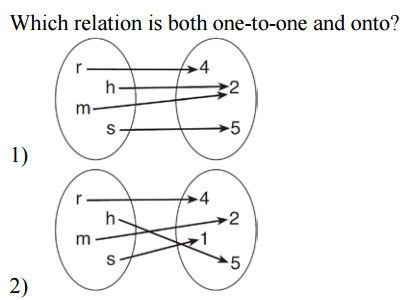 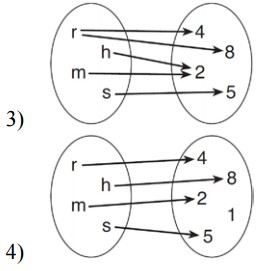 ____	2.	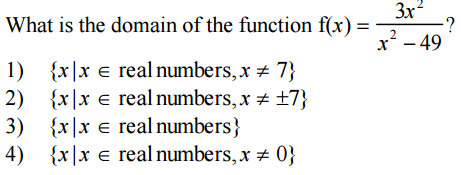 ____	3.	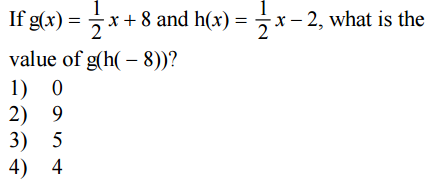 ____	4.	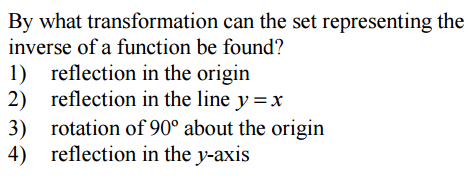 ____	5.	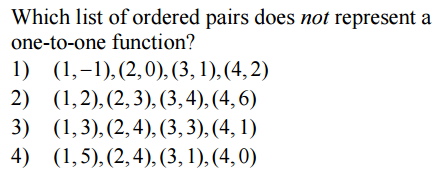 ____	6.	The graph of the quadratic function  includes the following coordinates: A(0, 16), B(2, 4), and C(5, 31).  What are the new coordinates based on the transformation 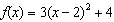 II. Each question is worth 4 points. Partial credit will be allowed. Show all work in order to reveive full credit. A correct response with no work shown will receive only one credit.	7.	Consider the functions  and 	a) Find 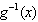 	b) Solve the equation 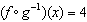 .	8.	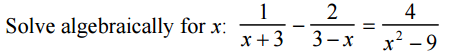 ..III. Each question is worth 6 points. Partial credit will be allowed. Show all work for full credit. A correct response with no work shown will receive only one credit.	10.	For the given relation          	(a) State the inverse.	(b) Prove that your result is correct using compositions..	11.	Classify the symmetry of each function as even, odd, or neither.  Use the justification box to justify your answer.1)A’(16, 0), B’(4, 2), C’(31, 5)3)A’(0, 16), B’(-2, 4), C’(-5, 31)2)A’(0, -16), B’(2, -4), C’(5, -31)4)A’(0, -16), B’(-2, -4), C’(-5, -31)FunctionClassificationJustification